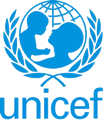 UNICEFUnited Nations Children’s FundGeneric Job ProfileI. Post InformationI. Post InformationJob Title: Technology for Development (T4D) OfficerSupervisor Title/ Level: Deputy RepresentativeOrganizational Unit: Programme/OperationsPost Location: JamaicaJob Level: Level 1 Job Profile No. Generic Job DescriptionCCOG Code: 1A05Functional Code: ICTJob Classification Level: Level 1II. Organizational Context and Purpose for the jobThe fundamental mission of UNICEF is to promote the rights of every child, everywhere, in everything the organization does — in programs, in advocacy and in operations. The equity strategy, emphasizing the most disadvantaged and excluded children and families, translates this commitment to children’s rights into action. For UNICEF, equity means that all children have an opportunity to survive, develop and reach their full potential, without discrimination, bias or favoritism. To the degree that any child has an unequal chance in life — in its social, political, economic, civic and cultural dimensions — her or his rights are violated. There is growing evidence that investing in the health, education and protection of a society’s most disadvantaged citizens — addressing inequity — not only will give all children the opportunity to fulfill their potential but also will lead to sustained growth and stability of countries. This is why the focus on equity is so vital. It accelerates progress towards realizing the human rights of all children, which is the universal mandate of UNICEF, as outlined by the Convention on the Rights of the Child, while also supporting the equitable development of nations.Job organizational context: The Technology for Development (T4D) Officer will report to the Deputy Representative.This Generic job profile (GJP) may be modified by offices to meet their specific needs.Purpose for the job: Under the guidance of the supervisor and based on established policies, guidelines and procedures, the T4D Officer will coordinate and support demand for T4D programmatic needs. UNICEF programmes increasingly leverage digital means for effective programme delivery, systems strengthening and monitoring. The T4D Officer will assist programme teams in the identification, assessment and integration of ICT and digital innovation into UNICEF programming; strengthening internal capacity to support T4D related initiatives; identifying and engaging with key partners; building and maintaining business relationships; applying reusable and replicable technical buildings blocks; and maximizing the potential for the scale-up and sustainability of technology and digital innovation for UNICEF programming.The T4D Officer works closely with programme staff and in close liaison with the Regional Office ICT and T4D teams, and the central ICT Division where applicable.III. Key functions, accountabilities and related duties or tasksSummary of the key functions, accountabilities and related duties or tasks include:Digital/Data Solution ImplementationStrategic Oversight and Policy ComplianceResource MobilisationPortfolio Coordination and Project ManagementKnowledge ManagementDigital Capacity BuildingDigital InnovationBusiness Analysis Digital/Data Solution ImplementationSupport and Design of T4D InterventionsProvide technical support to the Country Office in the identification, selection, concept design, deployment and sustainability of T4D interventions to address bottlenecks towards the achievement of programme resultsSolution Procurement and EvaluationProvide inputs into the review of technical solutions to ensure UNICEF standards and Technology Playbook are followed; contribute to project management processes, generation and review of terms of reference and vendor selection.Deployment Advice and SupportAssist with implementation strategy of digital technology initiatives, including technical oversight, troubleshooting and the documentation of challenges and resolutions.Strategic Oversight and Policy ComplianceDigital Development and Technology Innovation StrategySupport implementation of the technology and digital innovation strategy for the Country Office; bring visibility to T4D gaps, opportunities and scale-up strategy in support of Country Office priorities.Quality AssuranceMonitor development and quality assurance during planning and deployment of T4D initiatives; participate in establishing and maintaining standards, documentation and support mechanisms for T4D.ICT Emergency Preparedness and ResponseSupport ICT emergency preparedness activities within the Country Office as frequently as required by the office.  Support creation of Country Office level disaster recovery plan and utilise ICT emergency preparedness checklist. Compliance with T4D Best PracticesParticipate in Country Office T4D Governance Committee and support compliance of T4D initiatives with the Principles for Digital Development (http://digitalprinciples.org/) and UNICEF Technology PlaybookResource MobilisationProvide Advice and Support to Programme PartnersProvide inputs to technical and operational support to a wide range of stakeholders and partners on UNICEF policies, practices, standards and norms on technology for development.Document Localized Partners and ProfilesContribute updates to a catalogue of country specific T4D partners and their profiles/areas of engagement to promote and enhance UNICEF goals for outcomes for children through Technology for Development.Portfolio Coordination Portfolio CoordinationWork closely with the Regional Office in deploying a portfolio approach and supporting development of a digital roadmap for adapting common solutions prioritised for UNICEF programming (e.g. Digital Public Goods).  Use UNICEF’s INVENT global online portfolio for T4D and innovation to record solutions and their status. Project ManagementMonitor initiatives to ensure timely delivery throughout the lifecycle from assessment through to implementation and ongoing operations, while ensuring consistent stakeholder engagement.Knowledge ManagementShare Lessons LearnedIdentify, capture and share lessons learned from T4D for integration into broader knowledge development planning, advocacy and communication efforts.Monitoring, Evaluation and LearningWork with Planning, Monitoring and Evaluation to ensure documentation and clear monitoring and evaluation mechanisms for innovation and T4D projects including baseline data collection, on-going monitoring, as well as first phase data collection and analysis.Contribute to Peer Support NetworksContribute and share to regional and global digital development and technology innovation networks and activities.Digital Capacity BuildingUtilise Data for Evidence GenerationSupport the identification of data needs of programmes and partners and propose solutions.  Support capacity building of programme staff and partners in analysing the large amounts of data generated through T4D initiatives including the use of data visualization techniques and analytics tools.Guide Stakeholders and End-usersParticipate as resource person in capacity building initiatives to enhance the competencies, capacity and knowledge within the programmes on digital development.  Guide UNICEF staff, partners, government counterparts and other end users in digital development and technology innovationDigital InnovationIdentify and Assess New Technology and Digital InnovationsSupport programme sections to identify and assess new T4D initiatives, or new phases of on-going initiatives, with immediate potential to improve UNICEF programming.  Assist programme sections to identify significant product, organizational and process opportunities. Build Awareness around Innovation and Frontier TechnologySupport the development of staff capabilities in using frontier technology and innovations such as UAVs, wearables, IoTs, mobile money, blockchain etc.  Maintain updated knowledge of the latest trends and developments.Business Analysis User Centric DesignUtilise human/user-centric design methods to enable user-acceptance testing, evaluation, documentation and analysis (e.g. design thinking)Landscape MappingMaintain an inventory of Technology and Innovation interventions, assets, resources and networks.IV. Impact of ResultsThe scale-up of UNICEF T4D’s strategic integration in programming and digital innovations has allowed UNICEF to effectively support programme partners in closing gaps to meet children’s needs, often under complex environments, and in line with existing national systems.Any failures not properly addressed or corrected by the T4D Officer will have high operational and damaging impact to UNICEF offices. The absence or lack of a sound management of the T4D Officer’s functions will affect UNICEF’s ability to support local counterparts and implementing partners and potentially affect UNICEF ICT globally and possibly have legal or financial repercussions affecting UNICEF’s brand and reputation. V. Competencies and proficiency (level) requirement:(based on UNICEF Competency Framework, listed in alphabetical order)Core Values Care RespectIntegrityTrustAccountabilitySustainabilityCore Competencies Demonstrates Self Awareness and Ethical Awareness (1)Works Collaboratively with others (1)Builds and Maintains Partnerships (1)Innovates and Embraces Change (1)Thinks and Acts Strategically (1)Drive to achieve impactful results (1)Manages ambiguity and complexity (1)VI. QualificationsVI. QualificationsEducation:A university degree (Bachelor’s Degree or equivalent) is required in Digital Transformation, Business Analysis, ICT Management, Computer Science, Innovation, Digital Development, International Development or another relevant technical field.Experience:A minimum of 1 year of professional experience in information communication technology for development (ICT4D) in a large international organization or corporation is required, including: Experience supporting the identification, design and implementation of solutions for large-scale projects with technical componentsExperience coordinating the work of external vendors and software developers and experience supporting business analysis, budgets, contracts, project management and procurementExperience with ICT, mobile and web-based technologies, particularly designing or deploying tools appropriate to the regionExposure to UNICEF, UN or other INGO programmatic areas, including in health, nutrition, child protection and education Experience applying technical solutions to address programmatic issuesExperience in the following areas is desirable:Experience in Open Source, mobile and emerging technology applied to UNICEF programme areas Experience with RapidPro, Primero, DHIS2, ODK and other digital public good technologies, and deploying, maintaining and scaling these technologiesLanguage Requirements:Fluency in English is required. Knowledge of another official UN language (Arabic, Chinese, French, Russian, Spanish) or local language of the duty station is considered as an asset. VII. Child Safeguarding VII. Child Safeguarding Is this role a representative, deputy representative, chief of field office, the most senior child protection role in the office, child safeguarding focal point or investigator (OIAI)?NoIs this post a direct contact role in which incumbent will be in contact with children either face-to-face, or by remote communication, but the communication will not be moderated and relayed by another person? NoIs this post a child data role in which the incumbent will be manipulating or transmitting personal-identifiable information on children such as names, national ID, location data or photos? NoThe selected candidate for the position will be required to engage with vulnerable children?No